Информация по организации противодействия наркотикамсельского поселения Удельно-Дуванейский сельсоветНазвание мероприятия:  «Наркомания – угроза национальной безопасности».Форма мероприятия:   Информационный стендДата проведения: 12.04.2016г             Место проведения: библиотека          Количество присутствующих: 26 чел. всего (15 чел. – детей и подростков)Количество действующих лиц: ведущая – библиотекарь Пермякова Е.В.          Цель мероприятия: формирование установки на ведение здорового образа жизни;формирование навыков анализа и критической оценки к информации, получаемой о наркотиках;воспитание ценностного отношения к здоровью, человеческой жизни, свободе выбора;развитие независимости и личной ответственности.Сценарный ход мероприятия:  	С целью формирования сознательного отношения детей и подростков к собственному здоровью, психогигиене межличностных отношений библиотекарь Пермякова Е.В. провела обзор информационного стенда «Наркомания – угроза национальной безопасности». . 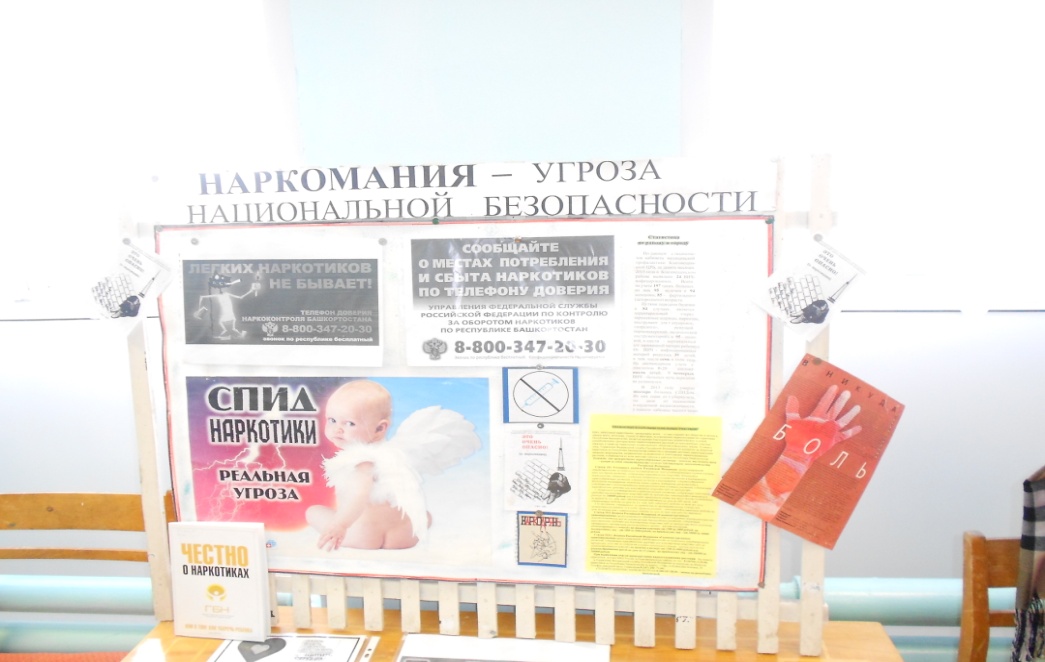 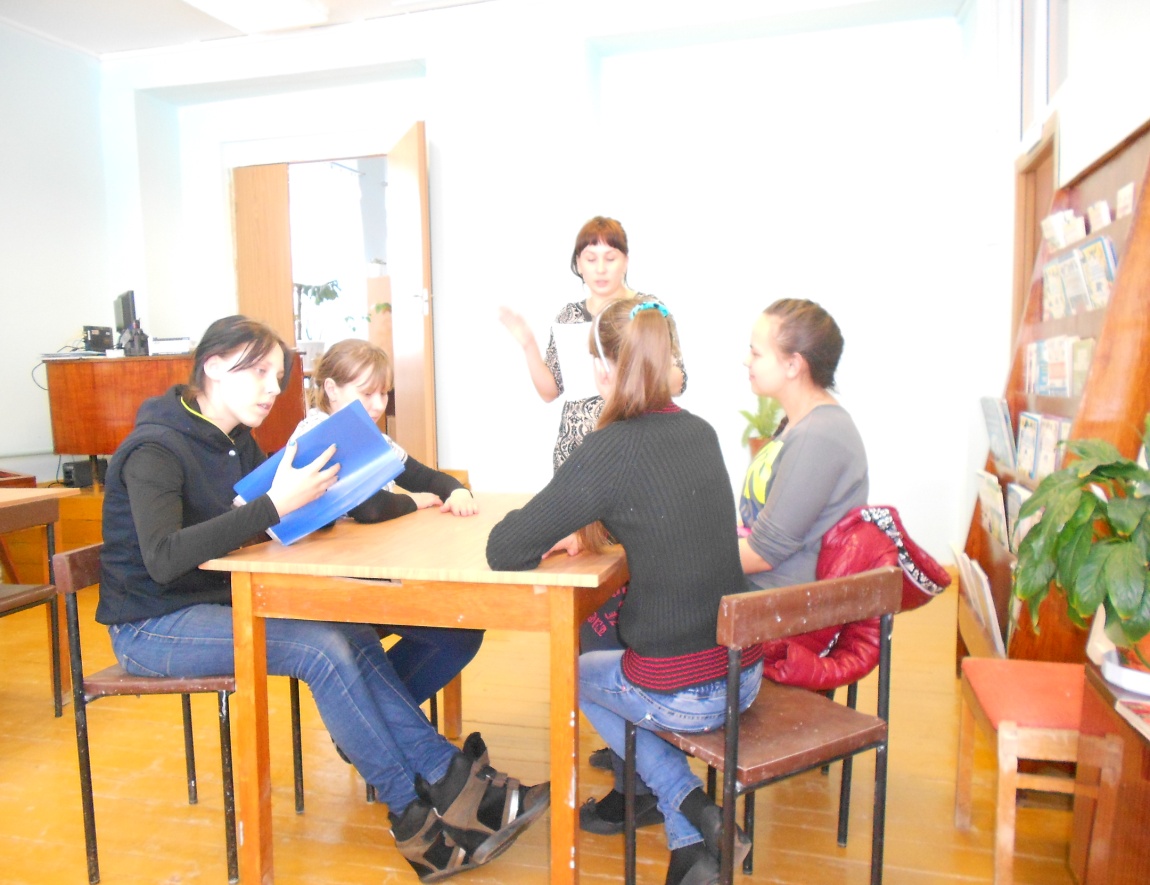 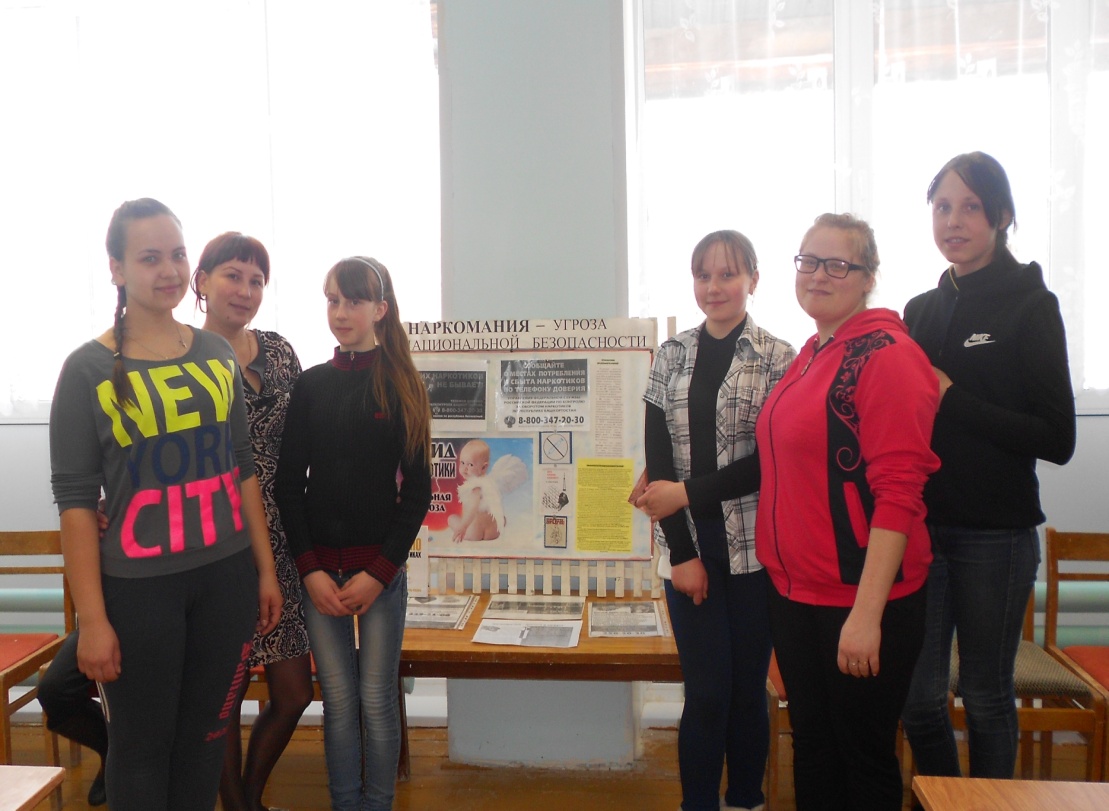 